§3022.  Laying out of town ways and public easementsThe municipal officers may, personally or by agency, lay out, alter or widen town ways. They shall give written notice of their intentions posted at least 7 days in 2 public places in the municipality and in the vicinity of the way and shall in the notice describe the proposed way.  [PL 1975, c. 711, §8 (NEW).]The municipal officers may, upon the petition of any person, lay out, alter or widen a town way.  [PL 1975, c. 711, §8 (NEW).]The municipal officers may on petition therefor, personally or by agency, lay out a public easement for any occupant of land or for owners who have cultivated land in the municipality if the land will be connected to a town way or highway after the establishment of the public easement.  [PL 1979, c. 127, §153 (RPR).]After a public easement has been laid out, it may be taken pursuant to section 3023. Notwithstanding any other provision of this chapter, public easements laid out under this section are limited to rights of access by foot or motor vehicle as defined in Title 29‑A, section 101, subsection 42.  [PL 1995, c. 65, Pt. A, §65 (AMD); PL 1995, c. 65, Pt. A, §153 (AFF); PL 1995, c. 65, Pt. C, §15 (AFF).]SECTION HISTORYPL 1975, c. 711, §8 (NEW). PL 1979, c. 127, §153 (AMD). PL 1995, c. 65, §A65 (AMD). PL 1995, c. 65, §§A153,C15 (AFF). The State of Maine claims a copyright in its codified statutes. If you intend to republish this material, we require that you include the following disclaimer in your publication:All copyrights and other rights to statutory text are reserved by the State of Maine. The text included in this publication reflects changes made through the First Regular and First Special Session of the 131st Maine Legislature and is current through November 1. 2023
                    . The text is subject to change without notice. It is a version that has not been officially certified by the Secretary of State. Refer to the Maine Revised Statutes Annotated and supplements for certified text.
                The Office of the Revisor of Statutes also requests that you send us one copy of any statutory publication you may produce. Our goal is not to restrict publishing activity, but to keep track of who is publishing what, to identify any needless duplication and to preserve the State's copyright rights.PLEASE NOTE: The Revisor's Office cannot perform research for or provide legal advice or interpretation of Maine law to the public. If you need legal assistance, please contact a qualified attorney.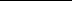 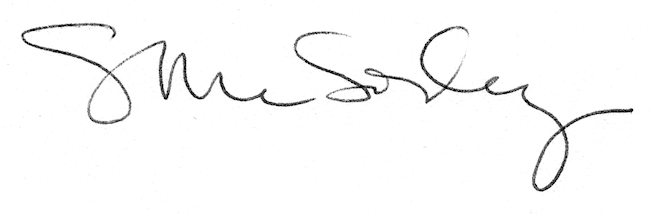 